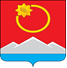 АДМИНИСТРАЦИЯ ТЕНЬКИНСКОГО ГОРОДСКОГО ОКРУГАМАГАДАНСКОЙ ОБЛАСТИП О С Т А Н О В Л Е Н И Е         31.03.2021 № 94-па                 п. Усть-ОмчугО реализации муниципальной программы «Организация и обеспечение отдыха и оздоровления детей в Тенькинском городском округе Магаданской области на 2020-2022 годы» в 2021 годуВ целях  реализации муниципальной программы  «Организация и обеспечение отдыха    и  оздоровления   детей  в  Тенькинском городском округе Магаданской области   на 2020-2022 годы», утвержденной постановлением администрации Тенькинского городского округа Магаданской области от 15 ноября 2019 года № 316-па «Об утверждении муниципальной программы «Организация и обеспечение отдыха и оздоровления   детей  в  Тенькинском городском округе Магаданской области на 2020-2022 годы», администрация Тенькинского городского округа Магаданской области (далее – Программа)  п о с т а н о в л я е т:Произвести распределение средств, предусмотренных на реализацию Программы в 2021 году, согласно приложению к настоящему постановлению.Контроль исполнения данного постановления возложить на руководителя управления образования и молодежной политики администрации Тенькинского городского округа Магаданской области.Настоящее постановление подлежит официальному опубликованию (обнародованию).И. о. главы Тенькинского городского округ                                    Е.Ю. Реброва Распределение средств бюджетамуниципального образования «Тенькинский городской округ» Магаданской области на реализацию муниципальной программы  «Организация и обеспечение отдыха  и  оздоровления детей  в  Тенькинском городском округе Магаданской  области на 2020-2022 годы»  в 2021 году1  ОБ –  областной бюджет,   МБ – местный бюджет._________________________Приложениек постановлению администрацииТенькинского городского округа Магаданской области31.03.2021 № 94-паНаименование мероприятийИсточник финансирования1 Всего объем средств, тыс. рублейв том числе по учреждениям:в том числе по учреждениям:Наименование мероприятийИсточник финансирования1 Всего объем средств, тыс. рублейМБОУ «Средняя общеобразовательная школа в пос.Усть-Омчуг»МБОУ «Средняя общеобразовательная школа в пос. Омчак»Всего4 076,83 225,6851,2ВсегоОБ3 676,82 969,0707,8ВсегоМБ400,0256,6143,41. Мероприятия, обеспечивающие занятость несовершеннолетних - итого2236,41997,1239,31.1. Организация временных рабочих мест для детей и подростковМБ0,00,00,01.2.Оплата труда привлеченных специалистов                                        итого:2 195,61 966,3229,31.2.1.ОБ1 836,41740,595,91.2.2.МБ359,2225,8133,41.3. Обеспечение материально-технической базы летних оздоровительных учрежденийМБ40,830,810,02. Организация отдыха и оздоровления в лагерях с дневным пребыванием  - итого1840,41 228,5611,92.1. Проведение культурно-массовых мероприятий, питание детей, страховка, медикаменты и т.д.ОБ1840,41 228,5611,9